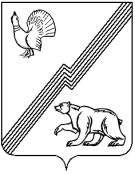 АДМИНИСТРАЦИЯ ГОРОДА ЮГОРСКАХанты-Мансийского автономного округа – Югры ПОСТАНОВЛЕНИЕот 28 июля 2020 года								                      № 1017 О внесении изменений в постановление администрации города Югорска от 14.02.2018                   № 446 «Об утверждении Перечня должностей муниципальной службы в администрации города Югорска, при назначении на которые граждане и при замещении которых муниципальные служащие обязаны представлять сведения о своих доходах, об имуществе и обязательствах имущественного характера, а также сведения о доходах, об имуществе и обязательствах имущественного характера своих супруги (супруга) и несовершеннолетних детей, и при замещении которых муниципальные служащие обязаны представлять сведения о своих расходах, а также сведения о расходах своих супруги (супруга) и несовершеннолетних детей»В связи с организационно-штатными изменениями в администрации города Югорска:1. Внести в пункт 3 приложения к постановлению администрации города Югорска                          от 14.02.2018 № 446 «Об утверждении Перечня должностей муниципальной службы                                 в администрации города Югорска, при назначении на которые граждане и при замещении которых муниципальные служащие обязаны представлять сведения о своих доходах,                             об имуществе и обязательствах имущественного характера, а также сведения о доходах,                         об имуществе и обязательствах имущественного характера своих супруги (супруга) и несовершеннолетних детей, и при замещении которых муниципальные служащие обязаны представлять сведения о своих расходах, а также сведения о расходах своих супруги (супруга) и несовершеннолетних детей» (с изменениями от 14.11.2018 № 3111, от 23.12.2019 № 2740) следующие изменения:1.1. Абзац четвертый подпункта 3.1.3 изложить в следующей редакции: «специалист-эксперт;».1.2. Подпункт 3.1.4 изложить в следующей редакции:«3.1.4. Управление внутренней политики и общественных связей:начальник отдела гражданских инициатив;специалист-эксперт.».1.3. В подпункте 3.1.16 слово «территориальной» исключить.1.4. Абзац второй пункта 3.3.1 признать утратившим силу.2. Опубликовать постановление в официальном печатном издании города Югорска и разместить на официальном сайте органов местного самоуправления города Югорска.3. Настоящее постановление вступает в силу после его официального опубликования.Исполняющий обязанности главы города Югорска                                                   				               С.Д. Голин